Exam 1Part 1: Multiple Choice (2 points each) Directions: Please circle the best answer for each of the following questions. A quantitative observation is known as a hypothesisan experimenta theorya measurement a law What is the largest category or grouping of elements in the periodic table? NonmetalsHalogensMetalsAlkali metalsPost transition MetalsWhich of the following has a fixed volume and can flow? WaterMarbleNitrogenAirSugarWhich of the following is not a physical property? LiquidDensityAbility to react with chlorineAbility to dissolve in waterBoiling pointWhich of the following is one of the five traditional branches of Chemistry? InorganicOrganicBiochemistryPhysical Chemistry all of the above To how many significant figures should each answer be rounded? 1 significant figure2 significant figures3 significant figures4 significant figures5 significant figures In order to avoid exposure to your eyes in a chemistry lab you should wear eye protectiononly when working with corrosive chemicals. only when your instructor requires it. only when there are other students working nearby who might do something stupid. never, they are not necessary. whenever anyone is working with chemicals or flames. Which of the following mixtures could be mostly separated by use of evaporation? Sand and saltSalt and waterSand and water Ball bearings and waterb and c Which metric system prefixes is correctly paired with its mathematical meaning?kilo and 101milli- and 10-2micro- and 10-6giga and 10-9deci and 105Consider the following periodic table.In what numbered section would the post transition metals be found?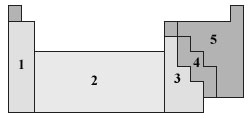 The meter stick in the image is being used to measure the length of a piece of wood. How long is the piece of wood? 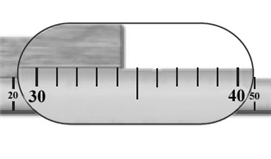 30.43 cm34.2 cm34.0 cm40.0 cmnone of the above Part 2: Short Answer  Directions: Answer each of the following questions. Be sure to use complete sentences where appropriate. For full credit be sure to show all of your work. Consider each of the following statements and determine whether it represents an observation, a hypothesis, a theory, or a scientific law (3 points):A pure substance has a definite, fixed composition. 				____________The air feels warm. 								____________The battery in my watch must be dead since it is no longer keeping time.	____________Classify each of the following elements as a metal, metalloid, or nonmetal (5 points):Bi										____________Xe										____________Si										____________Oxygen									____________Copper										____________If 1.4% of the mass of a human body is calcium, how many kilograms of calcium are there in a 180 pound man (8 points)?A bullet is traveling 922 miles/hour. How fast is it going in m/s (8 points)?Classify each of the following as a mixture or pure substance, then further classify each mixture as heterogeneous or homogeneous, and each pure substance as a compound or element (8 points). chlorine gas		______________________________________________________pizza			______________________________________________________isopropyl alcohol 	______________________________________________________salt water		______________________________________________________Classify each of the following changes as endothermic or exothermic with respect to the underlined substance (3 points): Boiling water								__________________Hard boiling an egg							__________________Burning leaves							__________________Explain how an ocean of water and a cup of the same ocean water can have the same temperature, but contain different amounts of heat (4 points). Are the following statements about Dalton’s Atomic Model, Thomson’s Plum Pudding Model, and the Nuclear Model of the Atom true or false (5 points)? Antimony, Sb, has two main isotopes and an atomic mass of 121.7601 amu. Antimony-121 is the most abundant at 57.21% with a mass of 120.9038 amu (8 points). What is the percent abundance of antimony-123? Calculate the mass of antimony-123.    Complete the following table (9 points):In an experiment similar to part 1 of the Mass, Volume, Density experiment the following data was collected (12 points).Complete the table below: If some of the solution spilled before the volume was measured, how would that change the density (too high, too low, unchanged)? Explain your answer.  Label each of the following pieces of laboratory glassware with their correct names:  crucible tongs; evaporating dish; scoopula; Erlenmeyer flask; beaker (5 points).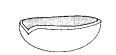 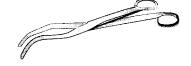 a. 1b. 2c. 3d. 4e. 5Electrons are not part of Dalton’s Atomic Model. In the Plum Pudding Model protons are scatted throughout the negative mass of matter in an atom. In the Nuclear Model electrons are located in the nucleus of the atom. In the Nuclear Model atoms are mostly empty space. In all three models atoms are roughly spherical. AtomicAtomicMass Number ofNumber ofNumber of NotationNumberNumberProtonsElectronsNeutrons783436Xe-131131 7712050Sn4+5070Mass of beaker and solution125.447 gMass of beaker99.887 gMass of solutionVolume of solution24.3 mLDensity of solutionActual Value1.034 g/mLPercent error 